Suggested year groupGood morning, all! Here are today’s tasks, activities and challenges. I will suggest some more science wider curriculum activities. I have decided to make the maths warm up games non-computer-based again.I have added a new link two a useful web resource for writing today in the ‘other websites’ box below. Please remember, these tasks are merely suggestions and NOT compulsory. We do not expect every activity to be done, but want you to have as many options as possible. If your children are responding particularly well to any of the resources on offer, then feel free to explore similar resources across the suggested websites and of course you may prefer to continue to follow the class teacher work set.  Many thanks for your support at this time.  Katy KentExecutive HeadteacherA reminder of the ongoing presentation project set on Friday 12th June:For the KS1 pupils, it would be great if they could create a short video (one or two minutes long) in which they read, show or talk about their work to an imagined audience who might watch the video and learn from it. The pupils can choose anything to present: art work, Lego models, writing, toy collections, pets. Try to speak clearly and in detail, KS1!For KS2 pupils, it would be great if they could create a Powerpoint presentation for an imagined audience. The pupils can choose anything as the subject of their presentation. It could of course be about one of their current wider curriculum topics (as listed at the top of previous home learning task sheets), or it could be about any topic of their choosing: football, martial arts, nail art, High School Musical (my daughter!), pets, chocolate – anything! When finished, the pupils could be encouraged to share the presentation with another family member, reading it themselves in a clear, confident and engaging voice. NurserySee activity sheet attachedReceptionMaths – lesson 2 of 5https://classroom.thenational.academy/lessons/exploring-and-discussing-the-days-of-the-week In this lesson you will learn the names and order of the days in the week. You can use junk modelling to make a daily calendar.Maths Warm Up - Splat: (paper)Write some  numbers (appropriate to your child) on a piece of large paper in large print (I like to use all different colours) then play with or against your child or children. One person will call out a number while the players try to splat (smack) the number first. The first one there gets a point. Then switch places so everyone gets a turn to be the caller. If only two of you are playing, then maybe have the numbers written down in words on pieces of paper which are turned over in a pile. Reveal one number at a time, and try to splat the number (written in figures) on the large paper. English – lesson 2 of 5https://classroom.thenational.academy/lessons/to-hear-the-hundred-decker-bus-by-mike-smith  In this lesson, we listen to the story ‘The Hundred Decker Bus’ by Mike Smith. We talk about our favourite part of the story and consider why the bus driver wanted to choose a new route. After the lesson, we continue the adventure by drawing our favourite part of the story.Year 1Maths – lesson 6 of 10https://classroom.thenational.academy/lessons/to-compare-the-mass-of-more-than-two-objects In this lesson, we will be using balance scales to show when objects have the heaviest mass, the lightest mass or an equal amount of mass.Maths Warm UpSplat: (paper)Write some large numbers (appropriate to your child) on a piece of large paper in large print (I like to use all different colours) then play with or against your child or children. One person will call out a number while the players try to splat (smack) the number first. The first one there gets a point. Then switch places so everyone gets a turn to be the caller. If only two of you are playing, then maybe have the numbers written down in words on pieces of paper which are turned over in a pile. Reveal one number at a time, and try to splat the number (written in figures) on the large paper. English – lesson 2 of 5https://classroom.thenational.academy/lessons/to-commit-an-information-text-to-memory  In today's lesson, we will be drawing our information text, paying special attention to the subtitles to help us to organise this information.Wider Curriculum – Sciencehttps://www.kew.org/learning/learning-at-home  If you download the Powerpoint presentation from KS1 Heroes and Villains about Fungi, there is some fascinating information about these rather interesting life forms.Also, which flowers can you spot on your walks or trips to the park?Year 2Maths – lesson 7 of 7https://classroom.thenational.academy/lessons/to-compare-and-sort-2-d-and-3-d-shapes In today's lesson, we will be comparing and sorting 2-D and 3-D shapes.Maths Warm UpSplat: (paper)Write some numbers (appropriate to your child) on a piece of large paper in large print (I like to use all different colours) then play with or against your child or children. One person will call out an addition, subtraction, multiplication or division question while the players try to splat (smack) the answer first. The first one there gets a point. Then switch places so everyone gets a turn to be the caller. If only two of you are playing, then maybe have the questions numbers written down on pieces of paper which are turned over in a pile. Reveal one question card at a time, and try to splat the number (written in figures) on the large paper. English – lesson 2 of 5https://classroom.thenational.academy/lessons/the-firework-makers-daughter-to-retrieve-information-8b33f6 In this lesson, we will continue to retrieve information from Chapter Two of The Firework Maker’s Daughter. We will be reading pages 20-24.Parents, I know that The Firework Maker’s Daughter is a rather challenging text for some Year 2 pupils, so feel free to try the Year 1 tasks for this week or I will give alternative BBC Bitesize tasks each day:https://www.bbc.co.uk/bitesize/articles/zfmtpg8 Today you will try to be able to order events in the story and explain your opinion of the book Funnybones.Wider Curriculum – Sciencehttps://www.kew.org/learning/learning-at-home  If you download the Powerpoint presentation from KS1 Heroes and Villains about Fungi, there is some fascinating information about these rather interesting life forms.Also, which flowers on your walks or trips to the park?Year 3Maths – lesson 2 of 5https://classroom.thenational.academy/lessons/add-and-subtract-mass In this lesson, we will begin to add and subtract mass, including regrouping the values. We will use the partitioning strategy as a process to add or subtract the mixed-units (kg and g).Maths Warm UpSplat: (paper)Write some numbers (appropriate to your child) on a piece of large paper in large print (I like to use all different colours) then play with or against your child or children. One person will call out an addition, subtraction, multiplication or division question while the players try to splat (smack) the answer first. The first one there gets a point. Then switch places so everyone gets a turn to be the caller. If only two of you are playing, then maybe have the questions numbers written down on pieces of paper which are turned over in a pile. Reveal one question card at a time, and try to splat the number (written in figures) on the large paper. English – lesson 2 of 5https://classroom.thenational.academy/lessons/reading-comprehension-language-783a5e  In this lesson, we are going to explore language questions using a non-chronological report.Wider Curriculum – Sciencehttps://www.kew.org/learning/learning-at-home  If you download the Powerpoint presentation from ‘KS2 Fun and games’, there is a video and a challenge based around threats to plants and trees. Also, which wildflowers can you spot on your walks or trips to the park?  Look them up if you don’t know their names!Year 4Maths – lesson 2 of 10https://classroom.thenational.academy/lessons/area-and-perimeter-80465f In this lesson, you will learn how to draw squares and oblongs (rectangles) with a variety of perimeters. You will learn more about rectilinear shapes and explore how to draw different shapes with the same perimeter. You will need a sharp pencil and a ruler to help.Maths Warm UpSplat: (paper)Write some numbers (appropriate to your child) on a piece of large paper in large print (I like to use all different colours) then play with or against your child or children. One person will call out an addition, subtraction, multiplication or division question while the players try to splat (smack) the answer first. The first one there gets a point. Then switch places so everyone gets a turn to be the caller. If only two of you are playing, then maybe have the questions numbers written down on pieces of paper which are turned over in a pile. Reveal one question card at a time, and try to splat the number (written in figures) on the large paper. English – lesson 2 of 5https://classroom.thenational.academy/lessons/non-chronological-report-reading-comprehension-structure  In this lesson, we are going to explore the structure of a non-chronological report.Wider Curriculum – Sciencehttps://www.kew.org/learning/learning-at-home  If you download the Powerpoint presentation from ‘KS2 Fun and games’, there is a video and a challenge based around threats to plants and trees. Also, which wildflowers can you spot on your walks or trips to the park?  Look them up if you don’t know their names!Year 5Maths – lesson 7 of 10https://classroom.thenational.academy/lessons/decimals-to-solve-and-represent-decimal-problems In today's lesson, we will be representing and solving problems involving decimals.Maths Warm UpSplat: (paper)Write some numbers (appropriate to your child) on a piece of large paper in large print (I like to use all different colours) then play with or against your child or children. One person will call out an addition, subtraction, multiplication or division question (or fractions of an amount question: What is 3/5 of 20?) while the players try to splat (smack) the answer first. The first one there gets a point. Then switch places so everyone gets a turn to be the caller. If only two of you are playing, then maybe have the questions numbers written down on pieces of paper which are turned over in a pile. Reveal one question card at a time, and try to splat the number (written in figures) on the large paper. English – lesson 2 of 5https://classroom.thenational.academy/lessons/reading-comprehension-word-meaning-and-fact-retrieval  In this lesson, we are going to explore word meaning and fact retrieval questions.Wider Curriculum – Sciencehttps://www.bbc.co.uk/bitesize/topics/zq99q6f/articles/zt8vg82 How can you change a circuit? Year 6Maths – lesson 7 of 10https://classroom.thenational.academy/lessons/decimal-equivalents-of-fractions In today’s lesson, we will be learning how to convert a fraction to a decimal using different strategies.Maths Warm UpSplat: (paper)Write some numbers (appropriate to your child) on a piece of large paper in large print (I like to use all different colours) then play with or against your child or children. One person will call out an addition, subtraction, multiplication or division question (or fractions of an amount question: What is 3/5 of 20?) while the players try to splat (smack) the answer first. The first one there gets a point. Then switch places so everyone gets a turn to be the caller. If only two of you are playing, then maybe have the questions numbers written down on pieces of paper which are turned over in a pile. Reveal one question card at a time, and try to splat the number (written in figures) on the large paper. English – lesson 2 of 5https://classroom.thenational.academy/lessons/diary-entry-lesson-2-reading-focus  In this lesson, we will be focusing on language again. Wider Curriculum – Sciencehttps://www.bbc.co.uk/bitesize/topics/zq99q6f/articles/zt8vg82 How can you change a circuit?Extra Tricky Maths Challenges!Years 1 and 2 - https://nrich.maths.org/7340 Can you order these from smallest to largest?Years 3 and 4 - https://nrich.maths.org/8170 You will have some fun with this one! (Also appropriate for Years 5 and 6.)Years 5 and 6 - https://nrich.maths.org/10781 Can you beat the computer on this one? (Also appropriate for Years 3 and 4.)Extra Tricky Maths Challenges!Years 1 and 2 - https://nrich.maths.org/7340 Can you order these from smallest to largest?Years 3 and 4 - https://nrich.maths.org/8170 You will have some fun with this one! (Also appropriate for Years 5 and 6.)Years 5 and 6 - https://nrich.maths.org/10781 Can you beat the computer on this one? (Also appropriate for Years 3 and 4.)Other websites and games to explore:https://www.topmarks.co.uk/ - I have used this website for some of the warm-up games today. There is an easy-to-use search engine that suggests games, activities and programs for all subjects and ages.https://www.topmarks.co.uk/maths-games/hit-the-button - From the Topmarks website, this is a popular way of practising times tables, addition and subtraction, number bonds and doubling and halving.https://www.bbc.co.uk/bitesize/collections/primary-games/1 – There are some games here we have used already, but they are well worth exploring a little more, as some of them are useful for learning about the wider curriculum. The subject the game relates to is listed below the game’s image. NEW! https://home.oxfordowl.co.uk/ I used some of these resources as maths warm up games last week. There is a lot on here in terms of games, activities and resources. There is also a useful reading level check for younger children with direct links to Amazon ( https://home.oxfordowl.co.uk/reading/reading-schemes-oxford-levels/which-reading-level-stage/ ) if you wish to purchase reading books for over the summer holidays. Of course, you can contact your child’s teacher for this information as well. We would love to send reading books home to the home learners but there is an embargo on this at the moment as it is against government guidelines to do so. We sincerely apologise for this. NEW!  https://whiterosemaths.com/resources/schemes-of-learning/primary-sols/ This website is a little tricky to navigate but there are some great free downloadable resources available when you select the appropriate year’s schemes of work lower down this first page. We closely follow this scheme at school. NEW! https://authorfy.com/masterclasses/ (Ages 5-11) For those of you looking for different reading and writing challenges, this website contains many resources created by best-selling authors. You will have to register, but there is no fee. There are author-led videos and schemes of work included. If your child already owns one of the books listed, then this is perfect for work related to that book. Free extracts of ALL books are provided, though, with work related to that extract. There are writing competitions on the website as well. NEW! https://schoolreadinglist.co.uk/competitions-for-children/childrens-writing-competitions/ There is a comprehensive list here of competitions that your children might wish to enter. A special KS2 mention: 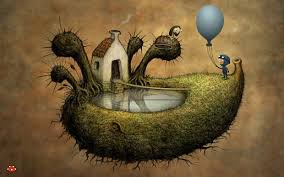 https://amanita-design.net/questionaut/  Questionaut was launched by the BBC in 2008! It is an absolutely wonderful, charming, challenging and memorable KS2 game, which poses questions about English, Maths and Science. The level designs are wonderful, and the pupils have to solve a puzzle to unlock the questions from that level. Years 5 and 6 can play this independently, whereas Years 3 and 4 might need a little assistance (and a calculator for the trickier maths sums!). I hope you love it! The game appears small on the screen, so zoom in on the web page to about 150%. Other websites and games to explore:https://www.topmarks.co.uk/ - I have used this website for some of the warm-up games today. There is an easy-to-use search engine that suggests games, activities and programs for all subjects and ages.https://www.topmarks.co.uk/maths-games/hit-the-button - From the Topmarks website, this is a popular way of practising times tables, addition and subtraction, number bonds and doubling and halving.https://www.bbc.co.uk/bitesize/collections/primary-games/1 – There are some games here we have used already, but they are well worth exploring a little more, as some of them are useful for learning about the wider curriculum. The subject the game relates to is listed below the game’s image. NEW! https://home.oxfordowl.co.uk/ I used some of these resources as maths warm up games last week. There is a lot on here in terms of games, activities and resources. There is also a useful reading level check for younger children with direct links to Amazon ( https://home.oxfordowl.co.uk/reading/reading-schemes-oxford-levels/which-reading-level-stage/ ) if you wish to purchase reading books for over the summer holidays. Of course, you can contact your child’s teacher for this information as well. We would love to send reading books home to the home learners but there is an embargo on this at the moment as it is against government guidelines to do so. We sincerely apologise for this. NEW!  https://whiterosemaths.com/resources/schemes-of-learning/primary-sols/ This website is a little tricky to navigate but there are some great free downloadable resources available when you select the appropriate year’s schemes of work lower down this first page. We closely follow this scheme at school. NEW! https://authorfy.com/masterclasses/ (Ages 5-11) For those of you looking for different reading and writing challenges, this website contains many resources created by best-selling authors. You will have to register, but there is no fee. There are author-led videos and schemes of work included. If your child already owns one of the books listed, then this is perfect for work related to that book. Free extracts of ALL books are provided, though, with work related to that extract. There are writing competitions on the website as well. NEW! https://schoolreadinglist.co.uk/competitions-for-children/childrens-writing-competitions/ There is a comprehensive list here of competitions that your children might wish to enter. A special KS2 mention: https://amanita-design.net/questionaut/  Questionaut was launched by the BBC in 2008! It is an absolutely wonderful, charming, challenging and memorable KS2 game, which poses questions about English, Maths and Science. The level designs are wonderful, and the pupils have to solve a puzzle to unlock the questions from that level. Years 5 and 6 can play this independently, whereas Years 3 and 4 might need a little assistance (and a calculator for the trickier maths sums!). I hope you love it! The game appears small on the screen, so zoom in on the web page to about 150%. Project Ideas for the Wider Curriculum (more ideas to follow):Years 1 and 2:Science – Plantsplant seeds in a pot or garden (sunflower) and keep a picture or photo diary of how they grow;plant a bulb in a jar and observe root growth;see how many of each type of plant you can spot on a walk near your home – look them up if you’re not sure of their names!Geography – On the Beachmake sea water at home. Add 35 grams of salt to a beaker, and then add tap water until the total mass is 1,000 grams, stirring until the salt is completely dissolved in the water. Tap water often contains lots of natural minerals found in seawater, such as magnesium and calcium. 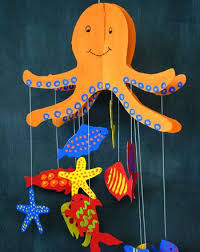 What does it taste like? Does it look or smell any different from fresh water? Do things float or sink differently in it? Can you use stones or rocks from your garden to make a rock pool?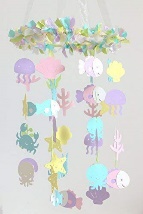 NEW! A sea creature mobile would look awesome. Investigate what creatures you might find on a beach in the UK!  Years 3 and 4:Science – Plantssee if you like any of the Years 1 and 2 projects;plant seeds (pumpkin seeds are good, as they grow quickly) in four separate containers at the same time and expose them to different conditions:Do not water this plant;Place this plant in a dark place, water it;Place this plant in a sunny but cold place, water it;Place this plant in a sunny, warm place, water it. How do the different conditions affect the plant’s growth?Geography – What a disaster! (natural disasters)Follow these instructions (https://www.learning4kids.net/2012/04/11/how-to-make-a-homemade-volcano/ ) to make a working model of a volcano;Create an instructional poster explaining what to do in the event of an earthquake. There are some good tips here:  https://www.youtube.com/watch?v=d08QUmxzdKUYears 5 and 6:Science – Electricity Create an inventory (item list) for your house. How many switches are there? How many bulbs? How many plug sockets? How many electrical appliances? How many appliances that require batteries? How many of these are switched ‘on’ at the time of your inventory? Check at different times during the day. At what time are most ‘on’? At what time are the fewest number ‘on’?Use the ‘energy calculator’ on this website to calculate how much money some of your appliances are costing you: https://www.sust-it.net/energy-calculator.php. Can you create a plan for how to save money for your house? Think about how much you could save per week, or per year. Geography –Climate Zones (and time zones)https://www.timeanddate.com/time/map/#!cities=179 – Use this time zone map to help you create a world time snapshot (on paper or using Microsoft Word or Powerpoint) showing what different people in different countries might be doing when you sit down to lunch in the UK at 12:00pm. Select one (or all) of the climate zones (biomes) and create a guide to where in the world they are, what conditions are found there and what life is there. Remember, the main zones are: rainforests, deserts, savannah, woodlands, grasslands, tundra .Watch this again to help you: https://www.bbc.co.uk/bitesize/topics/z849q6f/articles/zvsp92pProject Ideas for the Wider Curriculum (more ideas to follow):Years 1 and 2:Science – Plantsplant seeds in a pot or garden (sunflower) and keep a picture or photo diary of how they grow;plant a bulb in a jar and observe root growth;see how many of each type of plant you can spot on a walk near your home – look them up if you’re not sure of their names!Geography – On the Beachmake sea water at home. Add 35 grams of salt to a beaker, and then add tap water until the total mass is 1,000 grams, stirring until the salt is completely dissolved in the water. Tap water often contains lots of natural minerals found in seawater, such as magnesium and calcium. What does it taste like? Does it look or smell any different from fresh water? Do things float or sink differently in it? Can you use stones or rocks from your garden to make a rock pool?NEW! A sea creature mobile would look awesome. Investigate what creatures you might find on a beach in the UK!  Years 3 and 4:Science – Plantssee if you like any of the Years 1 and 2 projects;plant seeds (pumpkin seeds are good, as they grow quickly) in four separate containers at the same time and expose them to different conditions:Do not water this plant;Place this plant in a dark place, water it;Place this plant in a sunny but cold place, water it;Place this plant in a sunny, warm place, water it. How do the different conditions affect the plant’s growth?Geography – What a disaster! (natural disasters)Follow these instructions (https://www.learning4kids.net/2012/04/11/how-to-make-a-homemade-volcano/ ) to make a working model of a volcano;Create an instructional poster explaining what to do in the event of an earthquake. There are some good tips here:  https://www.youtube.com/watch?v=d08QUmxzdKUYears 5 and 6:Science – Electricity Create an inventory (item list) for your house. How many switches are there? How many bulbs? How many plug sockets? How many electrical appliances? How many appliances that require batteries? How many of these are switched ‘on’ at the time of your inventory? Check at different times during the day. At what time are most ‘on’? At what time are the fewest number ‘on’?Use the ‘energy calculator’ on this website to calculate how much money some of your appliances are costing you: https://www.sust-it.net/energy-calculator.php. Can you create a plan for how to save money for your house? Think about how much you could save per week, or per year. Geography –Climate Zones (and time zones)https://www.timeanddate.com/time/map/#!cities=179 – Use this time zone map to help you create a world time snapshot (on paper or using Microsoft Word or Powerpoint) showing what different people in different countries might be doing when you sit down to lunch in the UK at 12:00pm. Select one (or all) of the climate zones (biomes) and create a guide to where in the world they are, what conditions are found there and what life is there. Remember, the main zones are: rainforests, deserts, savannah, woodlands, grasslands, tundra .Watch this again to help you: https://www.bbc.co.uk/bitesize/topics/z849q6f/articles/zvsp92p